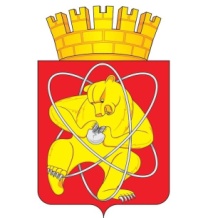 Городской округ «Закрытое административно – территориальное образование  Железногорск Красноярского края»АДМИНИСТРАЦИЯ ЗАТО г. ЖЕЛЕЗНОГОРСКПОСТАНОВЛЕНИЕ24.10.2023									                        № 2165г. ЖелезногорскО внесении изменений в постановление Администрации ЗАТО г. Железногорск от 05.11.2013 № 1740 «Об утверждении муниципальной программы «Развитие культуры ЗАТО Железногорск» В целях развития культуры ЗАТО Железногорск, в соответствии 
со статьей 179 Бюджетного кодекса Российской Федерации, Федеральным законом от 06.10.2003 №131-ФЗ «Об общих принципах организации местного самоуправления в Российской Федерации», постановлением Администрации ЗАТО г. Железногорск  от 21.08.2013 № 1301 «Об утверждении Порядка принятий решений о разработке, формировании и реализации муниципальных программ ЗАТО Железногорск», Уставом ЗАТО Железногорск,ПОСТАНОВЛЯЮ:1. Внести в постановление Администрации ЗАТО г. Железногорск 
от 05.11.2013 №1740 «Об утверждении муниципальной программы «Развитие культуры ЗАТО Железногорск» следующие изменения:1.1. Приложение № 1 к муниципальной программе «Развитие культуры ЗАТО Железногорск» изложить в новой редакции согласно приложению № 1 к настоящему постановлению.1.2. Приложение № 2 к подпрограмме «Развитие архивного дела» изложить в новой редакции согласно приложению № 2 к настоящему постановлению.2. Отделу управления проектами и документационного, организационного обеспечения (В.Г. Винокурова) довести настоящее постановление до сведения населения через газету «Город и горожане».3. Отделу общественных связей Администрации ЗАТО г. Железногорск (И.С. Архипова) разместить настоящее постановление на официальном сайте Администрации ЗАТО г. Железногорск в информационно телекоммуникационной сети «Интернет».4. Контроль над исполнением настоящего постановления возложить на  исполняющего обязанности заместителя Главы ЗАТО г. Железногорск по социальным вопросам Ю.А. Грудинину. 5. Настоящее постановление вступает в силу после его официального опубликования.Исполняющий обязанностиГлавы ЗАТО г.Железногорск                                                           Р.И. ВычужанинПриложение № 2к постановлению Администрации ЗАТО г. Железногорск                                                                               от 24.10.2023 № 2165Приложение № 2 к подпрограмме «Развитие архивного дела»Перечень мероприятий подпрограммыНачальник Социального отдела				                                                                                        А.А. КривицкаяПриложение № 1 Приложение № 1 к постановлению Администрациик постановлению Администрациик постановлению АдминистрацииЗАТО г. ЖелезногорскЗАТО г. Железногорскот 24.10.2023  № 2165от 24.10.2023  № 2165Приложение № 1Приложение № 1к муниципальной программе "Развитие культуры ЗАТО Железногорск" к муниципальной программе "Развитие культуры ЗАТО Железногорск" к муниципальной программе "Развитие культуры ЗАТО Железногорск" Информация о ресурсном обеспечении муниципальной программы за счет средств местного бюджета, в том числе средств, 
поступивших из бюджетов других уровней бюджетной системыИнформация о ресурсном обеспечении муниципальной программы за счет средств местного бюджета, в том числе средств, 
поступивших из бюджетов других уровней бюджетной системыИнформация о ресурсном обеспечении муниципальной программы за счет средств местного бюджета, в том числе средств, 
поступивших из бюджетов других уровней бюджетной системыИнформация о ресурсном обеспечении муниципальной программы за счет средств местного бюджета, в том числе средств, 
поступивших из бюджетов других уровней бюджетной системыИнформация о ресурсном обеспечении муниципальной программы за счет средств местного бюджета, в том числе средств, 
поступивших из бюджетов других уровней бюджетной системыИнформация о ресурсном обеспечении муниципальной программы за счет средств местного бюджета, в том числе средств, 
поступивших из бюджетов других уровней бюджетной системыИнформация о ресурсном обеспечении муниципальной программы за счет средств местного бюджета, в том числе средств, 
поступивших из бюджетов других уровней бюджетной системыИнформация о ресурсном обеспечении муниципальной программы за счет средств местного бюджета, в том числе средств, 
поступивших из бюджетов других уровней бюджетной системыИнформация о ресурсном обеспечении муниципальной программы за счет средств местного бюджета, в том числе средств, 
поступивших из бюджетов других уровней бюджетной системы(рублей)(рублей)(рублей)Наименование показателяКБККБККБККБК202320242024Итого на периодНаименование показателяКЦСРКВСРКФСРКВР202320242024Итого на период123456789ВСЕГО:497 233 583,77469 271 486,00463 893 379,001 430 398 448,77Муниципальная программа "Развитие культуры ЗАТО Железногорск"0800000000497 233 583,77469 271 486,00463 893 379,001 430 398 448,77Резерв средств на исполнение условий соглашений о предоставлении межбюджетных трансфертов из вышестоящего бюджета в рамках муниципальной программы "Развитие культуры ЗАТО Железногорск"08000000104 290 025,000,000,004 290 025,00Финансовое управление Администрации ЗАТО г.Железногорск08000000108014 290 025,000,000,004 290 025,00Дополнительное образование детей080000001080107031 000 000,000,000,001 000 000,00Иные бюджетные ассигнования080000001080107038001 000 000,000,000,001 000 000,00Резервные средства080000001080107038701 000 000,000,000,001 000 000,00Культура080000001080108013 290 025,000,000,003 290 025,00Иные бюджетные ассигнования080000001080108018003 290 025,000,000,003 290 025,00Резервные средства080000001080108018703 290 025,000,000,003 290 025,00Подпрограмма "Культурное наследие"081000000093 741 359,0090 639 541,0090 637 981,00275 018 881,00Оказание услуг и выполнение работ библиотекой081000006064 200 608,0062 099 873,0062 098 108,00188 398 589,00Муниципальное казенное учреждение "Управление культуры"081000006073364 200 608,0062 099 873,0062 098 108,00188 398 589,00Культура0810000060733080164 200 608,0062 099 873,0062 098 108,00188 398 589,00Предоставление субсидий бюджетным, автономным учреждениям и иным некоммерческим организациям0810000060733080160064 200 608,0062 099 873,0062 098 108,00188 398 589,00Субсидии бюджетным учреждениям0810000060733080161064 200 608,0062 099 873,0062 098 108,00188 398 589,00Оказание услуг и выполнение работ музейно-выставочным центром081000007029 166 511,0028 165 428,0028 165 428,0085 497 367,00Муниципальное казенное учреждение "Управление культуры"081000007073329 166 511,0028 165 428,0028 165 428,0085 497 367,00Культура0810000070733080129 166 511,0028 165 428,0028 165 428,0085 497 367,00Предоставление субсидий бюджетным, автономным учреждениям и иным некоммерческим организациям0810000070733080160029 166 511,0028 165 428,0028 165 428,0085 497 367,00Субсидии бюджетным учреждениям0810000070733080161029 166 511,0028 165 428,0028 165 428,0085 497 367,00Расходы в целях государственной поддержки отрасли культуры (модернизация библиотек в части комплектования книжных фондов)08100L5190149 140,00149 140,00149 345,00447 625,00Муниципальное казенное учреждение "Управление культуры"08100L5190733149 140,00149 140,00149 345,00447 625,00Культура08100L51907330801149 140,00149 140,00149 345,00447 625,00Предоставление субсидий бюджетным, автономным учреждениям и иным некоммерческим организациям08100L51907330801600149 140,00149 140,00149 345,00447 625,00Субсидии бюджетным учреждениям08100L51907330801610149 140,00149 140,00149 345,00447 625,00Расходы на комплектование книжных фондов библиотек муниципальных образований Красноярского края08100S4880225 100,00225 100,00225 100,00675 300,00Муниципальное казенное учреждение "Управление культуры"08100S4880733225 100,00225 100,00225 100,00675 300,00Культура08100S48807330801225 100,00225 100,00225 100,00675 300,00Предоставление субсидий бюджетным, автономным учреждениям и иным некоммерческим организациям08100S48807330801600225 100,00225 100,00225 100,00675 300,00Субсидии бюджетным учреждениям08100S48807330801610225 100,00225 100,00225 100,00675 300,00Подпрограмма "Досуг, искусство и народное творчество"0820000000245 818 148,77236 089 373,00230 712 826,00712 620 347,77Выполнение работ по обеспечению проведения праздников на территории ЗАТО Железногорск08200000907 579 802,778 181 323,003 420 000,0019 181 125,77Администрация закрытого административно-территориального образования город Железногорск08200000900096 159 802,774 761 323,000,0010 921 125,77Другие общегосударственные вопросы0820000090009011316 000,0016 000,000,0032 000,00Закупка товаров, работ и услуг для обеспечения государственных (муниципальных) нужд0820000090009011320016 000,0016 000,000,0032 000,00Иные закупки товаров, работ и услуг для обеспечения государственных (муниципальных) нужд0820000090009011324016 000,0016 000,000,0032 000,00Благоустройство082000009000905034 943 802,774 745 323,000,009 689 125,77Закупка товаров, работ и услуг для обеспечения государственных (муниципальных) нужд082000009000905032004 943 802,774 745 323,000,009 689 125,77Иные закупки товаров, работ и услуг для обеспечения государственных (муниципальных) нужд082000009000905032404 943 802,774 745 323,000,009 689 125,77Культура082000009000908011 200 000,000,000,001 200 000,00Закупка товаров, работ и услуг для обеспечения государственных (муниципальных) нужд082000009000908012001 200 000,000,000,001 200 000,00Иные закупки товаров, работ и услуг для обеспечения государственных (муниципальных) нужд082000009000908012401 200 000,000,000,001 200 000,00Муниципальное казенное учреждение "Управление культуры"08200000907331 420 000,003 420 000,003 420 000,008 260 000,00Культура082000009073308011 420 000,003 420 000,003 420 000,008 260 000,00Предоставление субсидий бюджетным, автономным учреждениям и иным некоммерческим организациям082000009073308016001 420 000,003 420 000,003 420 000,008 260 000,00Субсидии бюджетным учреждениям082000009073308016100,002 000 000,002 000 000,004 000 000,00Субсидии автономным учреждениям082000009073308016201 420 000,001 420 000,001 420 000,004 260 000,00Оказание услуг и выполнение работ учреждениями театрального искусства082000013090 993 911,0078 674 885,0078 474 985,00248 143 781,00Муниципальное казенное учреждение "Управление культуры"082000013073390 993 911,0078 674 885,0078 474 985,00248 143 781,00Культура0820000130733080190 993 911,0078 674 885,0078 474 985,00248 143 781,00Предоставление субсидий бюджетным, автономным учреждениям и иным некоммерческим организациям0820000130733080160090 993 911,0078 674 885,0078 474 985,00248 143 781,00Субсидии бюджетным учреждениям0820000130733080161090 993 911,0078 674 885,0078 474 985,00248 143 781,00Оказание услуг и выполнение работ культурно - досуговыми учреждениями082000014089 624 526,0067 252 366,0067 252 366,00224 129 258,00Муниципальное казенное учреждение "Управление культуры"082000014073389 624 526,0067 252 366,0067 252 366,00224 129 258,00Культура0820000140733080189 624 526,0067 252 366,0067 252 366,00224 129 258,00Предоставление субсидий бюджетным, автономным учреждениям и иным некоммерческим организациям0820000140733080160089 624 526,0067 252 366,0067 252 366,00224 129 258,00Субсидии бюджетным учреждениям0820000140733080161089 624 526,0067 252 366,0067 252 366,00224 129 258,00Оказание услуг и выполнение работ парком культуры и отдыха082000015037 370 465,0030 149 965,0030 149 965,0097 670 395,00Муниципальное казенное учреждение "Управление культуры"082000015073337 370 465,0030 149 965,0030 149 965,0097 670 395,00Культура0820000150733080137 370 465,0030 149 965,0030 149 965,0097 670 395,00Предоставление субсидий бюджетным, автономным учреждениям и иным некоммерческим организациям0820000150733080160037 370 465,0030 149 965,0030 149 965,0097 670 395,00Субсидии автономным учреждениям0820000150733080162037 370 465,0030 149 965,0030 149 965,0097 670 395,00Расходы на сохранение, возрождение и развитие народных художественных промыслов и ремесел082000021025 000,0025 000,0025 000,0075 000,00Муниципальное казенное учреждение "Управление культуры"082000021073325 000,0025 000,0025 000,0075 000,00Культура0820000210733080125 000,0025 000,0025 000,0075 000,00Предоставление субсидий бюджетным, автономным учреждениям и иным некоммерческим организациям0820000210733080160025 000,0025 000,0025 000,0075 000,00Субсидии бюджетным учреждениям0820000210733080161025 000,0025 000,0025 000,0075 000,00Организация и проведение культурно-массовых мероприятий (проведение городских праздников)0820000230980 000,0021 180 000,0021 180 000,0043 340 000,00Муниципальное казенное учреждение "Управление культуры"0820000230733980 000,0021 180 000,0021 180 000,0043 340 000,00Культура08200002307330801980 000,0021 180 000,0021 180 000,0043 340 000,00Предоставление субсидий бюджетным, автономным учреждениям и иным некоммерческим организациям08200002307330801600980 000,0021 180 000,0021 180 000,0043 340 000,00Субсидии бюджетным учреждениям08200002307330801610980 000,0015 860 000,0015 860 000,0032 700 000,00Субсидии автономным учреждениям082000023073308016200,005 320 000,005 320 000,0010 640 000,00Организация и проведение социокультурных проектов08200002400,0020 000 000,0020 000 000,0040 000 000,00Муниципальное казенное учреждение "Управление культуры"08200002407330,0020 000 000,0020 000 000,0040 000 000,00Культура082000024073308010,0020 000 000,0020 000 000,0040 000 000,00Предоставление субсидий бюджетным, автономным учреждениям и иным некоммерческим организациям082000024073308016000,0020 000 000,0020 000 000,0040 000 000,00Субсидии бюджетным учреждениям082000024073308016100,0018 138 405,0018 138 405,0036 276 810,00Субсидии автономным учреждениям082000024073308016200,001 861 595,001 861 595,003 723 190,00Благоустройство территории МАУК «Парк культуры и отдыха им. С.М. Кирова», в том числе озеленение парка08200002503 500 000,000,000,003 500 000,00Муниципальное казенное учреждение "Управление культуры"08200002507333 500 000,000,000,003 500 000,00Культура082000025073308013 500 000,000,000,003 500 000,00Предоставление субсидий бюджетным, автономным учреждениям и иным некоммерческим организациям082000025073308016003 500 000,000,000,003 500 000,00Субсидии автономным учреждениям082000025073308016203 500 000,000,000,003 500 000,00Монтаж системы видеонаблюдения МАУК «Парк культуры и отдыха им. С.М. Кирова»08200002605 145 000,000,000,005 145 000,00Муниципальное казенное учреждение "Управление культуры"08200002607335 145 000,000,000,005 145 000,00Культура082000026073308015 145 000,000,000,005 145 000,00Предоставление субсидий бюджетным, автономным учреждениям и иным некоммерческим организациям082000026073308016005 145 000,000,000,005 145 000,00Субсидии автономным учреждениям082000026073308016205 145 000,000,000,005 145 000,00Расходы на поддержку творческой деятельности и укрепление материально-технической базы муниципальных театров в населенных пунктах с численностью населения до 300 тысяч человек08200L466210 599 444,0010 625 834,0010 210 510,0031 435 788,00Муниципальное казенное учреждение "Управление культуры"08200L466273310 599 444,0010 625 834,0010 210 510,0031 435 788,00Культура08200L4662733080110 599 444,0010 625 834,0010 210 510,0031 435 788,00Предоставление субсидий бюджетным, автономным учреждениям и иным некоммерческим организациям08200L4662733080160010 599 444,0010 625 834,0010 210 510,0031 435 788,00Субсидии бюджетным учреждениям08200L4662733080161010 599 444,0010 625 834,0010 210 510,0031 435 788,00Подпрограмма "Обеспечение условий реализации программы и прочие мероприятия"0830000000144 646 270,00134 086 347,00134 086 347,00412 818 964,00Обеспечение реализации муниципальной программы083000002044 601 548,0042 680 569,0042 680 569,00129 962 686,00Муниципальное казенное учреждение "Управление культуры"083000002073344 601 548,0042 680 569,0042 680 569,00129 962 686,00Другие вопросы в области культуры, кинематографии0830000020733080444 601 548,0042 680 569,0042 680 569,00129 962 686,00Расходы на выплаты персоналу в целях обеспечения выполнения функций государственными (муниципальными) органами, казенными учреждениями, органами управления государственными внебюджетными фондами0830000020733080410039 389 089,0039 207 939,0039 207 939,00117 804 967,00Расходы на выплаты персоналу казенных учреждений0830000020733080411039 389 089,0039 207 939,0039 207 939,00117 804 967,00Закупка товаров, работ и услуг для обеспечения государственных (муниципальных) нужд083000002073308042003 467 630,003 467 630,003 467 630,0010 402 890,00Иные закупки товаров, работ и услуг для обеспечения государственных (муниципальных) нужд083000002073308042403 467 630,003 467 630,003 467 630,0010 402 890,00Социальное обеспечение и иные выплаты населению083000002073308043001 739 829,000,000,001 739 829,00Социальные выплаты гражданам, кроме публичных нормативных социальных выплат083000002073308043201 739 829,000,000,001 739 829,00Иные бюджетные ассигнования083000002073308048005 000,005 000,005 000,0015 000,00Уплата налогов, сборов и иных платежей083000002073308048505 000,005 000,005 000,0015 000,00Оказание услуг и выполнение работ учреждениями дополнительного образования в области культуры0830000030100 022 222,0091 405 778,0091 405 778,00282 833 778,00Муниципальное казенное учреждение "Управление культуры"0830000030733100 022 222,0091 405 778,0091 405 778,00282 833 778,00Дополнительное образование детей08300000307330703100 022 222,0091 405 778,0091 405 778,00282 833 778,00Предоставление субсидий бюджетным, автономным учреждениям и иным некоммерческим организациям08300000307330703600100 022 222,0091 405 778,0091 405 778,00282 833 778,00Субсидии бюджетным учреждениям08300000307330703610100 022 222,0091 405 778,0091 405 778,00282 833 778,00Расходы на оказание услуг по сбору, обобщению и анализу информации о качестве условий оказания услуг организациями культуры083000005022 500,000,000,0022 500,00Администрация закрытого административно-территориального образования город Железногорск083000005000922 500,000,000,0022 500,00Культура0830000050009080122 500,000,000,0022 500,00Закупка товаров, работ и услуг для обеспечения государственных (муниципальных) нужд0830000050009080120022 500,000,000,0022 500,00Иные закупки товаров, работ и услуг для обеспечения государственных (муниципальных) нужд0830000050009080124022 500,000,000,0022 500,00Подпрограмма "Развитие архивного дела"08400000008 737 781,008 456 225,008 456 225,0025 650 231,00Пополнение фондов архива и эффективное использование архивных документов08400000108 737 781,008 456 225,008 456 225,0025 650 231,00Администрация закрытого административно-территориального образования город Железногорск08400000100098 737 781,008 456 225,008 456 225,0025 650 231,00Другие общегосударственные вопросы084000001000901138 737 781,008 456 225,008 456 225,0025 650 231,00Расходы на выплаты персоналу в целях обеспечения выполнения функций государственными (муниципальными) органами, казенными учреждениями, органами управления государственными внебюджетными фондами084000001000901131006 280 213,006 148 293,006 148 293,0018 576 799,00Расходы на выплаты персоналу казенных учреждений084000001000901131106 280 213,006 148 293,006 148 293,0018 576 799,00Закупка товаров, работ и услуг для обеспечения государственных (муниципальных) нужд084000001000901132002 457 568,002 305 932,002 305 932,007 069 432,00Иные закупки товаров, работ и услуг для обеспечения государственных (муниципальных) нужд084000001000901132402 457 568,002 305 932,002 305 932,007 069 432,00Иные бюджетные ассигнования084000001000901138000,002 000,002 000,004 000,00Уплата налогов, сборов и иных платежей084000001000901138500,002 000,002 000,004 000,00Начальник Социального отдела А.А. КривицкаяА.А. КривицкаяЦели, задачи, мероприятия подпрограммыЦели, задачи, мероприятия подпрограммыНаименование главного распорядителя бюджетных средствКБККБККБККБКРасходы, рублейРасходы, рублейРасходы, рублейРасходы, рублейОжидаемый результат от реализации подпрограммного мероприятия (в натуральном выражении)Цели, задачи, мероприятия подпрограммыЦели, задачи, мероприятия подпрограммыНаименование главного распорядителя бюджетных средствКЦСРКВСРКФСРКВР2023год2024год2025годИтого на период Ожидаемый результат от реализации подпрограммного мероприятия (в натуральном выражении)Цель подпрограммы: пополнение фондов муниципального архива исторически ценными документами от организаций-источников комплектования и удовлетворение потребностей юридических и физических лиц в услугах архиваЦель подпрограммы: пополнение фондов муниципального архива исторически ценными документами от организаций-источников комплектования и удовлетворение потребностей юридических и физических лиц в услугах архиваЦель подпрограммы: пополнение фондов муниципального архива исторически ценными документами от организаций-источников комплектования и удовлетворение потребностей юридических и физических лиц в услугах архиваЦель подпрограммы: пополнение фондов муниципального архива исторически ценными документами от организаций-источников комплектования и удовлетворение потребностей юридических и физических лиц в услугах архиваЦель подпрограммы: пополнение фондов муниципального архива исторически ценными документами от организаций-источников комплектования и удовлетворение потребностей юридических и физических лиц в услугах архиваЦель подпрограммы: пополнение фондов муниципального архива исторически ценными документами от организаций-источников комплектования и удовлетворение потребностей юридических и физических лиц в услугах архиваЦель подпрограммы: пополнение фондов муниципального архива исторически ценными документами от организаций-источников комплектования и удовлетворение потребностей юридических и физических лиц в услугах архиваЦель подпрограммы: пополнение фондов муниципального архива исторически ценными документами от организаций-источников комплектования и удовлетворение потребностей юридических и физических лиц в услугах архиваЦель подпрограммы: пополнение фондов муниципального архива исторически ценными документами от организаций-источников комплектования и удовлетворение потребностей юридических и физических лиц в услугах архиваЦель подпрограммы: пополнение фондов муниципального архива исторически ценными документами от организаций-источников комплектования и удовлетворение потребностей юридических и физических лиц в услугах архиваЦель подпрограммы: пополнение фондов муниципального архива исторически ценными документами от организаций-источников комплектования и удовлетворение потребностей юридических и физических лиц в услугах архиваЦель подпрограммы: пополнение фондов муниципального архива исторически ценными документами от организаций-источников комплектования и удовлетворение потребностей юридических и физических лиц в услугах архиваЗадача 1. Прием, учет, хранение и эффективное использование документов Архивного фонда Российской ФедерацииЗадача 1. Прием, учет, хранение и эффективное использование документов Архивного фонда Российской ФедерацииЗадача 1. Прием, учет, хранение и эффективное использование документов Архивного фонда Российской ФедерацииЗадача 1. Прием, учет, хранение и эффективное использование документов Архивного фонда Российской ФедерацииЗадача 1. Прием, учет, хранение и эффективное использование документов Архивного фонда Российской ФедерацииЗадача 1. Прием, учет, хранение и эффективное использование документов Архивного фонда Российской ФедерацииЗадача 1. Прием, учет, хранение и эффективное использование документов Архивного фонда Российской ФедерацииЗадача 1. Прием, учет, хранение и эффективное использование документов Архивного фонда Российской ФедерацииЗадача 1. Прием, учет, хранение и эффективное использование документов Архивного фонда Российской ФедерацииЗадача 1. Прием, учет, хранение и эффективное использование документов Архивного фонда Российской ФедерацииЗадача 1. Прием, учет, хранение и эффективное использование документов Архивного фонда Российской ФедерацииЗадача 1. Прием, учет, хранение и эффективное использование документов Архивного фонда Российской Федерации1.1.Пополнение фондов архива и эффективное использование архивных документовАдминистрацияЗАТО г. ЖелезногорскАдминистрацияЗАТО г. Железногорск084000001000901131106 280 213,006 148 293,006 148 293,0018 576 799,00Исполнение не менее 3,9 тыс. запросов пользователей1.1.Пополнение фондов архива и эффективное использование архивных документовАдминистрацияЗАТО г. ЖелезногорскАдминистрацияЗАТО г. Железногорск084000001000901132402 457 568,002 305 932,002 305 932,007 069 432,00Исполнение не менее 3,9 тыс. запросов пользователей1.1.Пополнение фондов архива и эффективное использование архивных документовАдминистрацияЗАТО г. ЖелезногорскАдминистрацияЗАТО г. Железногорск084000001000901138500,002 000,002 000,004 000,00Исполнение не менее 3,9 тыс. запросов пользователейИтого по подпрограмме ХХ08400000000090113Х8 737 781,008 456 225,008 456 225,0025 650 231,00В том числе:Главный распорядитель бюджетных средств 1 Администрация ЗАТО г.ЖелезногорскАдминистрация ЗАТО г.Железногорск08400000000090113Х8 737 781,008 456 225,008 456 225,0025 650 231,00